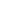 Yellowjacket Restoration & Judd Timber Sale Field Tour AgendaJuly 21, 2021 | 10am - 3pmCowlitz Valley Ranger Station10024 US-12Randle, WA 9837710:00am: Meet at Smokey Bear statue for Introductions, Agenda, Safety Debrief10:15am: Depart for Site #1  -  Restoration?? (Yellowjacket)12pm: Lunch & Brief Business MeetingReview/approve June meeting notes – All1st: ______________ 2nd: ______________ Motion: ______________Treasurer’s Report – David Owen1st: ______________ 2nd: ______________ Motion: ______________1pm: Depart for Site #2 – Judd Timber Sale (Kraus Ridge)Upcoming Meetings & Events: August Meeting: Wed, August 18, 2021, 9am – 11:30amSeptember Field Tour: Wed, September 15, 2021, 9am – 3pm (tentative)October Meeting: Wed, October 20, 2021, 9am – 11:30am